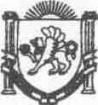 Республика КрымНижнегорский район Администрация Чкаловского сельского поселенияПОСТАНОВЛЕНИЕ   № 120-З13.09.2021г.                                                                                                с.Чкалово  Об отмене действия постановления администрации Чкаловского сельского поселения Нижнегорского района Республики Крым  от 16.08.2021г. №107-З «О заключении договора аренды земельного участка».  	Руководствуясь статьей 14 «Об общих принципах организации местного самоуправления в Российской Федерации» № 131-ФЗ от 06.10.2003г.,  Законом Республики Крым «Об основах местного самоуправления в Республике Крым» № 54-ЗРК от 21.08.2014 г., Земельным кодексом Российской Федерации, Федеральным законом №101-ФЗ «Об обороте земель сельскохозяйственного назначения»,  Законом Республики Крым № 38-ЗРК от 31.07.2014 г. «Об особенностях регулирования имущественных и земельных отношений», Приказа Министерства экономического РФ № 540 от 01.09.2014г. с изменениями № 709 от 30.09.2015г. «Об утверждении классификатора видов разрешенного использования земельных участков», Уставом муниципального образования Чкаловское сельское поселение Нижнегорского района Республики Крым, администрация Чкаловского сельского поселения: ПОСТАНОВЛЯЕТ: Отменить действие постановления администрации Чкаловского сельского поселения от 16.08.2021г. № 107-З «О заключении договора аренды земельного участка»  в связи с нарушением  процедуры  заключения договора аренды земельного участка  проведённой в разрез с действующим законодательством.   2. Контроль за исполнением настоящего постановления возложить на ведущего специалиста Цекута К.В. Председатель Чкаловского сельского совета Глава администрации Чкаловского сельского поселения                                                  М.Б.Халицкая 